ЗЕМСКОЕ СОБРАНИЕ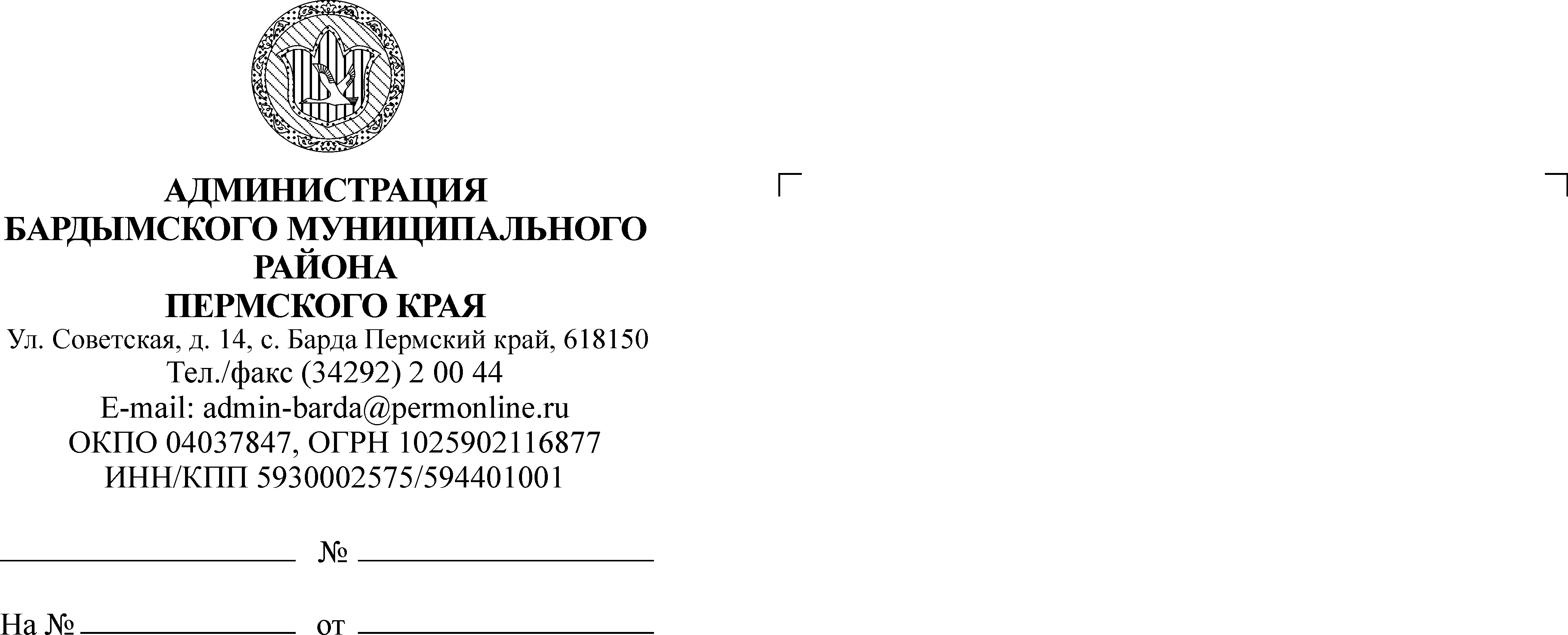 БАРДЫМСКОГО МУНИЦИПАЛЬНОГО РАЙОНАПЕРМСКОГО КРАЯ    СОРОК ШЕСТОЕ ЗАСЕДАНИЕРЕШЕНИЕ            24.03.2015							  		         № 921Об утверждении схемы избирательныхокругов для проведения выборов депутатов Земского Собрания Бардымскогомуниципального района пятого созыва	Руководствуясь ст.18 Федерального закона «Об основных гарантиях избирательных прав и права на участие в референдуме граждан Российской Федерации», ст.25 закона Пермского края «О выборах депутатов представительных органов муниципальных образований в Пермском крае», ч.2 ст.23 Устава Бардымского муниципального района Земское СобраниеРЕШАЕТ:1. Утвердить схему избирательных округов для проведения выборов депутатов Земского Собрания Бардымского муниципального района пятого созыва.2. Опубликовать настоящее решение в районной газете «Тан» («Рассвет»).3. Контроль за исполнением настоящего решения оставляю за собой.Председатель Земского СобранияБардымского муниципального района                                                      В.М.СарбаевГлава муниципального района -глава Администрации Бардымского                                                  муниципального района	       	                                                            С.М.Ибраев24.03.2015СХЕМАизбирательных округов для проведения выборов депутатов Земского Собрания Бардымского муниципального района пятого созываЧисло депутатов – 15Число избирательных округов – 13 одномандатных, 1 двухмандатный.Число избирателей по состоянию на 01 января 2015 года – 21628Средняя норма представительства избирателей на один одномандатный избирательный округ – 1442Допустимое число избирателей в одном одномандатном избирательном округе (+/-10%): 1298 – 1586Допустимое число избирателей в одном одномандатном избирательном округе (+/-20%): 1154 – 1730Допустимое число избирателей в одном двухмандатном избирательном округе (+/-10%): 2740 – 3028Место нахождения территориальной избирательной комиссии Бардымского муниципального района: с. Барда, ул. Советская, д. 14Одномандатный избирательный округ N 1 (Федорковский)Число избирателей - 1298 человек.Избирательный округ образован в границах: населенных пунктов Федорковского сельского поселения: села Акбаш, Федорки; деревни Уймуж, Юкшур;части  населенных пунктов Березниковского сельского поселения: деревня Кудаш. Одномандатный избирательный округ N 2 (Елпачихинский)Число избирателей - 1442 человек.Избирательный округ образован в границах:населенных пунктов Елпачихинского сельского поселения: село Елпачиха, деревни Конюково, Усть-Тунтор.Одномандатный избирательный округ N 3 (Березниковский)Число избирателей -  1677 человек.Избирательный округ образован в границах:населенных пунктов Березниковского сельского поселения: село Березники, деревни Ишимово, Куземьярово, Чувашаево. населенных пунктов Бардымского сельского поселения: деревня Чалково. Мостовая.Одномандатный избирательный округ N 4 (Барда «РДК»)Число избирателей - 1517 человек.Избирательный округ образован в границах части села Барда Бардымского сельского поселения: Входят: все дома улиц Горького, Королева, Космонавтов, Крупской, Мирная, Осипенко, Парковая, Победы, Полевая, Светланы Савицкой, Социалистическая, Ульяны Громовой, 1 Мая, 8 Марта, 70 лет Октября, переулка Горького; дома улиц Ленина (33, ЗЗА, 34, 35, 35а, 39, 40, 40А, 43, 45, 47, 49, 51), Матросова (четная сторона 2-10; нечетная сторона 1-31).Одномандатный избирательный округ N 5 (Барда «Бардымская гимназия»)Число избирателей - 1504 человек.Избирательный округ образован в границах части села Барда Бардымского сельского поселения: Входят: все дома улиц Аминова, Веселая, Газеты «Рассвет», Газовиков, Губая, Декабристов, Есенина, Жукова, Зеленая, Интернациональная, Кожедуба, Кольцевая, Курчатова, Лесная, Никулина, Подлесная, Попова, Сахарова, Солнечная, Сосновая, Сыркаеш, Титова, Тургенева, Хади Такташа, Хасана Ту фана, Цветочная, Школьная, Ягафарова, 50 Лет Победы, Старочадовского тракта; дома улицы Ленина (от 130 и до конца).Одномандатный избирательный округ N 6 (Барда «Библиотека»)Число избирателей - 1507 человек.Избирательный округ образован в границах части села Барда Бардымского сельского поселения: Входят: все дома улиц Беляева, Вахитова, Ворошилова, Звезда, Казанбаева, Колос с/п, Леонова, Мелиораторов, Молодежная, Мусы Джалиля, Набережная, Подстанция, Свердлова, Тукая, Уральская, Чехова, 9 Мая; дома улиц Карла Маркса (четная сторона 2- 22, нечетная 1-23), Кирова (четная сторона от 18 и до конца, нечетная сторона от 17 и до конца), Ленина (четная сторона 78-128, нечетная сторона 55-117А), Нариманова (четная сторона 2-26, нечетная сторона 1-33).Одномандатный избирательный округ N 7 (Барда, «БСШ № 2»)Число избирателей - 1552 человек.Избирательный округ образован в границах: Входят: все дома улиц Восточная, Гагарина, Куйбышева, Луговая, Нагорная, Октябрьская, Пушкина, Советская, Тулвинская, Челюскина; дома улиц Карла Маркса (четная сторона от 22А и до конца, нечетная сторона от 23А и до конца), Кирова (1-9), Ленина (58, 60, 66, 68, 70, 72, 74), Матросова (четная сторона от 14 и до конца, нечетная сторона от 33 и до конца), Нариманова (четная сторона от 30 и до конца, нечетная сторона от 35 и до конца).Двухмандатный избирательный округ N 8 (Красноярский)Число избирателей – 3013 человек.Избирательный округ образован в границах: части села Барда Бардымского сельского поселения: входят: все дома улиц Автомобилистов, Батыркаева, Гайны, Дружбы, Заречная, Колхозная, Комсомольская, Курочкиной, Кызыл Яр, Некрасова, Садовая, Салавата Юлаева, Спортивная, Строителей, Суворова, Фрунзе, Химиков, Чапаева, Чкалова, Южная, Бичуринского тракта, переулка Чкалова; дома улиц Ленина (четная сторона 2Л-30, нечетная сторона 1-31);населенных пунктов Красноярского сельского поселения: село 1-Краснояр, село 2-Краснояр, деревня Утяй.Одномандатный избирательный округ N 9 (Бичуринский)Число избирателей - 1437 человек.Избирательный округ образован в границах:населенных пунктов Бичуринского сельского поселения: село Бичурино, деревни Бардабашка; Учкул;населенных пунктов Бардымского сельского поселения: деревни Старый Чад, Одномандатный избирательный округ N 10 (Тюндюковский)Число избирателей -  1380 человек.Избирательный округ образован в границах:населенных пунктов Тюндюковского сельского поселения: деревни Тюндюк, Аклуши, Верх-Шлык, Новая Казанка, Новый Чад, Старый Ашап.Одномандатный избирательный округ N 11 (Сарашевский)Число избирателей - 1317 человек.Избирательный округ образован в границах:части населенных пунктов  Сарашевского сельского поселения: село Сараши, деревня Усть-Ашап, Усаклы, Игатка.Одномандатный избирательный округ N 12 (Новоашапский)Число избирателей -  1296 человек.Избирательный округ образован в границах:части населенных пунктов Сарашевского сельского поселения: деревни Султанай, Танып, Нарадка.населенных пунктов Новоашапского сельского поселения:  село Новый Ашап, деревни Верхний Ашап, Никольск, Талканка, Усть-Шлык.Одномандатный избирательный округ N 13 (Брюзлинский)Число избирателей - 1390 человек.Избирательный округ образован в границах:населенных пунктов  Брюзлинского сельского поселения: село Брюзли, деревни Батырбай, Сюзань.населенных пунктов  Шермейского сельского поселения: село Шермейка, деревни Шабарка, Антуфьево, Зайцево, Караул, Низовское, Шермеинск, Щипа, поселок Искирский;части населенных пунктов Елпачихинского сельского поселения: деревня Искирь.Одномандатный избирательный округ N 14 (Печменский)Число избирателей - 1298 человек.Избирательный округ образован в границах:населенных пунктов Печменского сельского поселения: села Печмень, Константиновка, Кармановка; деревни Амировка, Асюл, Зязелга, Нижняя Искильда.                                 Приложение 2                                                             к решению Земского Собрания                                                                            Бардымского муниципального района                                                от 24.03.2015 № 921Графическое изображение схемы избирательных округов для проведения выборов депутатов Земского Собрания Бардымского муниципального района пятого созыва 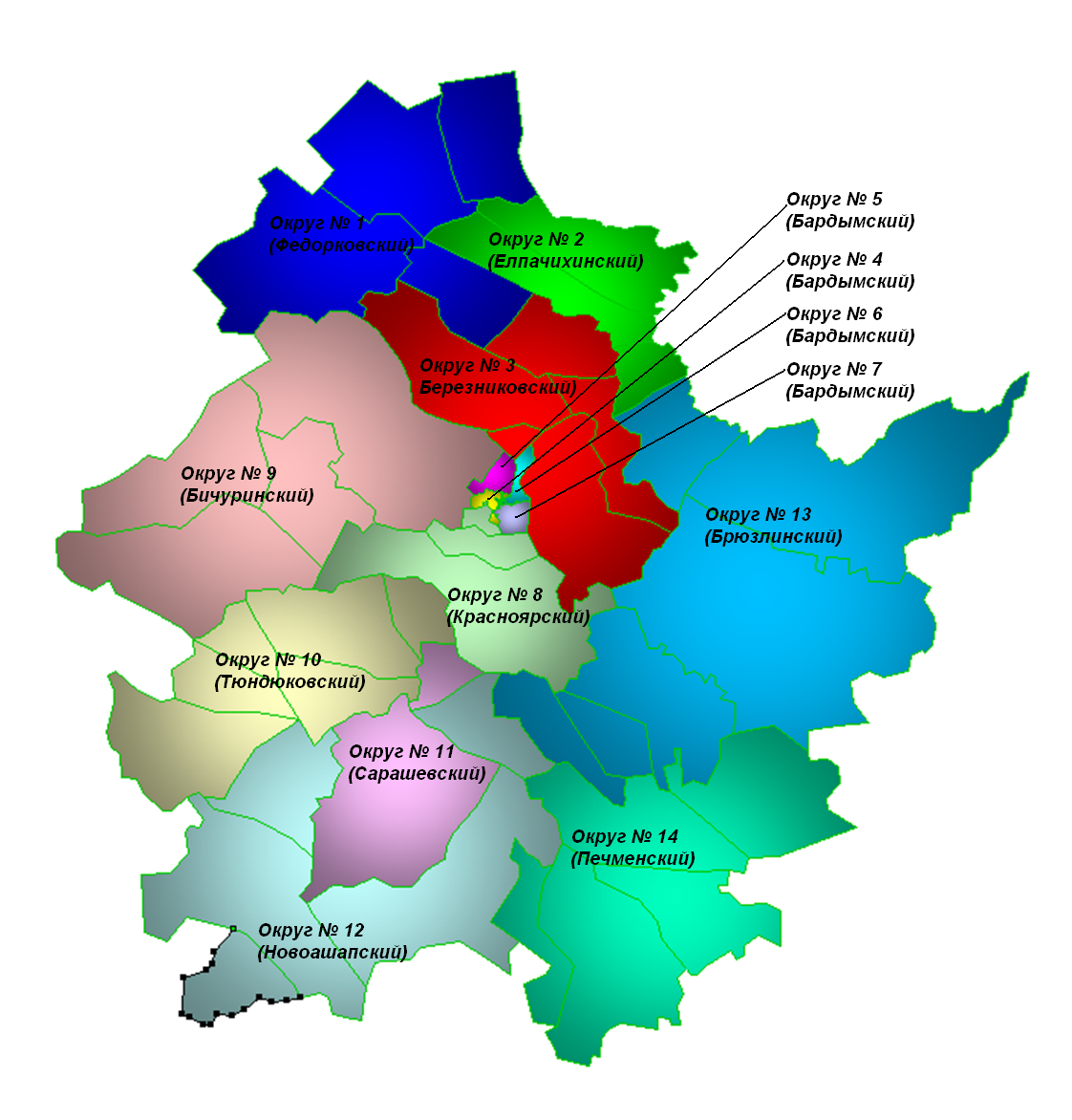                                                                            Приложение 1                                                                           к решению Земского Собрания                                                                           Бардымского муниципального района                                                                               от 24.03.2015 № 921